臺南巿政府農業局「台南市將軍智慧水產加工及物流運籌中心智慧水產示範基地營運移轉案」招商座談會報名表時間：111年5月9日(星期一)下午2時30分地點：臺南市政府民治市政中心簡報室(南瀛大樓2樓)※報名方式：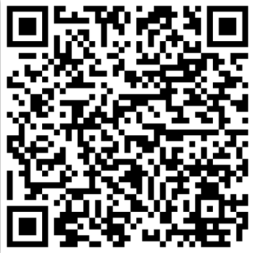 1.線上報名：請至https://forms.gle/4bbbfZ6ikCmKpN6CA 填寫並送出表單。2.紙本報名：請正確填寫各項欄位資料，完成後傳真至農業局漁業科(葉先生收)，傳真電話：06-6326347。3.MAIL報名：將報名表Mail給葉先生rayyeh@mail.tainan.gov.tw，信件主旨請註明「報名台南市將軍智慧水產加工及物流運籌中心智慧水產示範基地營運移轉案招商座談會」。※因近期國內受到嚴重特殊傳染性肺炎（COVID-19）影響，辦理相關活動應配合政府防範新冠病毒疫情策略，於室內活動及交通工具應全程配戴口罩、出入量測體溫、採實名制報到等防疫措施，敬請參與人員配合。單位職稱參加人員資料參加人員資料參加人員資料參加人員資料參加人員資料姓    名性別聯絡方式手機：                E-mail：手機：                E-mail：手機：                E-mail：手機：                E-mail：備註